Об утверждении административного регламента предоставления администрацией Северо-Енисейского района муниципальной услуги «Выдача акта освидетельствования проведения основных работ по строительству (реконструкции) объекта индивидуального жилищного строительства с привлечением средств материнского (семейного) капитала»В соответствии с Федеральным законом от 27.07.2010 № 210-ФЗ «Об организации предоставления государственных и муниципальных услуг», Федеральным законом от 06.10.2003 № 131 «Об общих принципах организации местного самоуправления в Российской Федерации», распоряжением Правительства Красноярского края от 14.01.2022 № 17-р «Об утверждении Перечня массовых социально значимых услуг Красноярского края, подлежащих переводу в электронный формат», статьей 34 Устава Северо-Енисейского района, ПОСТАНОВЛЯЮ: 1. Утвердить административный регламент предоставления администрацией Северо-Енисейского района муниципальной услуги «Выдача акта освидетельствования проведения основных работ по строительству (реконструкции) объекта индивидуального жилищного строительства с привлечением средств материнского (семейного) капитала» согласно приложению к настоящему постановлению.2. Опубликовать настоящее постановление в газете «Северо-Енисейский вестник» и разместить на официальном сайте Северо-Енисейского района в информационно-телекоммуникационной сети «Интернет» (www.admse.ru).3. Настоящее постановление вступает в силу со дня, следующего за днем его официального опубликования в газете «Северо-Енисейский вестник».Глава Северо-Енисейского района						    А.Н.РябцевПриложениек постановлению администрацииСеверо-Енисейского районаот _________ № _____Административный регламентпредставления администрацией Северо-Енисейского района муниципальной услуги «Выдача акта освидетельствования проведения основных работ по строительству (реконструкции) объекта индивидуального жилищного строительства с привлечением средств материнского (семейного) капитала»1. Общие положенияНастоящий административный регламент предоставления муниципальной услуги (далее – Административный регламент) устанавливает стандарт и порядок предоставления муниципальной услуги по выдаче акта освидетельствования проведения основных работ по строительству (реконструкции) объекта индивидуального жилищного строительства (далее – ИЖС), осуществляемому с привлечением средств материнского (семейного) капитала (далее – муниципальная услуга).Заявителями на получение муниципальной услуги являются физические лица, получившие государственный сертификат на материнский (семейный) капитал. (далее - заявитель).Интересы заявителей могут представлять законные представители или иные лица, уполномоченные заявителем в установленном порядке (далее – представитель заявителя).Информирование о предоставлении муниципальной услуги:информация о порядке предоставления муниципальной услуги размещается:на информационных стендах, содержащих визуальную и текстовую информацию о муниципальной услуге, расположенных в помещении многофункционального центра предоставления государственных и муниципальных услуг.на официальном сайте Северо-Енисейского района Красноярского края admse@list.ru в информационно-телекоммуникационной сети «Интернет»;на Региональном портале государственных и муниципальных услуг(https:// www.gosuslugi.krskstate.ru/ ) (далее – Региональный портал);на Едином портале государственных и муниципальных услуг (функций)(https:// www.gosuslugi.ru/) (далее – Единый портал);в государственной информационной системе «Реестр государственных и муниципальных услуг) (http://frgu.ru) (далее – Региональный реестр).непосредственно при личном приеме заявителя в отделе архитектуры и градостроительства администрации Северо-Енисейского района (далее - Уполномоченный орган) или в многофункциональном центре предоставления государственных и муниципальных услуг (далее – многофункциональный центр);по телефону Уполномоченным органом или многофункциональным центром; 8) письменно, в том числе посредством электронной почты, факсимильной связи;1.3.2. Консультирование по вопросам предоставления муниципальной услуги осуществляется:в многофункциональном центре предоставления государственных и муниципальных услуг при устном обращении - лично или по телефону;в интерактивной форме Регионального портала;в структурном подразделении администрации Северо-Енисейского района при устном обращении - лично или по телефону; при письменном (в том числе в форме электронного документа) обращении – на бумажном носителе по почте, в электронной форме по электронной почте.1.3.3. Информация на Едином портале, Региональном портале о порядке и сроках предоставления муниципальной услуги на основании сведений, содержащихся в Региональном реестре, предоставляется заявителю бесплатно.Доступ к информации о сроках и порядке предоставления муниципальной услуги осуществляется без выполнения заявителем каких-либо требований, в том числе без использования программного обеспечения, установка которого на технические средства заявителя требует заключения лицензионного или иного соглашения с правообладателем программного обеспечения, предусматривающего взимание платы, регистрацию или авторизацию заявителя или предоставление им персональных данных.При обращении заявителя лично или по телефону в соответствии с поступившим обращением может быть предоставлена информация о месте нахождения многофункционального центра предоставления государственных и муниципальных услуг, в структурном подразделении администрации Северо-Енисейского района (адрес, график работы, справочные телефоны); о порядке предоставления муниципальной услуги, о способах и сроках подачи заявлений; о категориях граждан, которым предоставляется муниципальная услуга; о нормативных правовых актах, регулирующих вопросы предоставления муниципальной услуги; о перечне документов, необходимых для рассмотрения заявления о предоставлении муниципальной услуги, о сроках приема и регистрации заявления; о ходе предоставления муниципальной услуги; о месте размещения на официальном сайте информации по вопросам предоставления муниципальной услуги; о порядке обжалования действий или бездействия должностных лиц администрации Северо-Енисейского района.По письменному обращению должностные лица отдела, ответственные за предоставление муниципальной услуги, подробно в письменной форме разъясняют заявителю порядок предоставления муниципальной услуги и вопросы, указанные в настоящем пункте Административного регламента, и в течение 3 рабочих дней со дня регистрации обращения направляют ответ заявителю.Информация по вопросам предоставления муниципальной услуги размещается на официальном сайте Северо-Енисейского района и на информационных стендах в помещениях администрации Северо-Енисейского района для работы с заявителями.Информация, размещаемая на информационных стендах и на официальном сайте Северо-Енисейского района в информационно-телекоммуникационной сети «Интернет», включает сведения о муниципальной услуге, содержащиеся в пунктах 2.1, 2.4, 2.5, 2.6, 2.7, 2.8, 2.9, 2.10, 2.11, 2.12, 5.1 Административного регламента, информацию о месте нахождения, справочных телефонах, времени работы администрации Северо-Енисейского района, о графике приема заявлений на предоставление муниципальной услуги.Стандарт предоставления муниципальной услугиНаименование муниципальной услугиВыдача акта освидетельствования проведения основных работ по строительству (реконструкции) объекта индивидуального жилищного строительства с привлечением средств материнского (семейного) капитала.Наименование структурного подразделения органа администрации Северо-Енисейского района, непосредственно предоставляющего муниципальную услугуОтдел архитектуры и градостроительства администрации Северо-Енисейского районаВ предоставлении муниципальной услуги принимают участие уполномоченные органы местного самоуправления (многофункциональные центры при наличии соответствующего соглашения о взаимодействии).При предоставлении муниципальной услуги администрация Северо-Енисейского района взаимодействует с:Федеральной службой государственной регистрации, кадастра и картографии;Пенсионным фондом Российской Федерации.При предоставлении муниципальной услуги администрацией Северо-Енисейского района запрещается требовать от заявителя осуществления действий, в том числе согласований, необходимых для получения муниципальной услуги и связанных с обращением в иные государственные органы и организации, за исключением получения услуг, включенных в перечень услуг, которые являются необходимыми и обязательными для предоставления муниципальной услуги.Нормативные правовые акты, регулирующие предоставление муниципальной услугиПеречень нормативных правовых актов, регулирующих предоставление муниципальной услуги (с указанием их реквизитов и источников официального опубликования), размещается в федеральной государственной информационной системе «Федеральный реестр государственных и муниципальных услуг (функций)и на Едином портале.2.4. Описание результата предоставления муниципальной услугиРезультатом предоставления муниципальной услуги является:акт освидетельствования проведения основных работ по строительству (реконструкции) объекта ИЖС (по форме, утвержденной Приказом Минстроя России от 08.06.2021 № 362/пр).решение об отказе в предоставлении муниципальной услуги в форме документа на бумажном носителе по форме, согласно приложению № 2 к настоящему Административному регламенту.Результат предоставления муниципальной услуги представляется в форме документа на бумажном носителе или электронного документа, подписанного электронной подписью в соответствии с требованиями Федерального закона от 06.04.2011 № 63-ФЗ «Об электронной подписи» (далее – Федеральный закон № 63-ФЗ).Срок предоставления муниципальной услуги, в том числе с учетом необходимости обращения в организации, участвующие в предоставлении муниципальной услуги, срок приостановления предоставления муниципальной услуги в случае, если возможность приостановления предусмотрена законодательством Российской Федерации, срок выдачи (направления) документов, являющихся результатом предоставления муниципальной услугиСрок предоставления муниципальной услуги -10 рабочих дней.Уполномоченный орган в течение 10 рабочих дней со дня регистрации заявления и документов, необходимых для предоставления муниципальной услуги в Уполномоченном органе, направляет заявителю способом указанном в заявлении один из результатов, указанных в пункте 2.4.1. Административного регламента.Приостановление предоставления муниципальной услуги действующим законодательством не предусмотрено.Направление документа, являющегося результатом предоставления муниципальной услуги в форме электронного документа, осуществляется в день оформления и регистрации результата предоставления муниципальной услуги.Исчерпывающий перечень документов, необходимых в соответствии с законодательными или иными нормативными правовыми актами для предоставления муниципальной услуги, а также услуг, которые являются необходимыми и обязательными для предоставления муниципальных услуг, подлежащих представлению заявителем, способы их получения заявителем, в том числе в электронной форме, порядок их представления Для получения муниципальной услуги заявитель представляет следующие документы:1) Документ, удостоверяющий личность;2) Заявление:в форме документа на бумажном носителе, согласно приложению № 1 к настоящему Административному регламенту;в электронной форме (заполняется посредством внесения соответствующих сведений в интерактивную форму), подписанное в соответствии с требованиями Федерального закона от 06.04.2011 №63-ФЗ «Об электронной подписи» (далее – Федеральный закон №63-ФЗ), при обращении посредством Регионального портала;Документ, подтверждающий полномочия представителя (если от имени заявителя действует представитель);Копии правоустанавливающих документов, если право не зарегистрировано в Едином государственном реестре недвижимости.Заявление и прилагаемые документы могут быть представлены (направлены)заявителем одним из следующих способов:1) лично или посредством почтового отправления в администрацию Северо-Енисейского района;через МФЦ;через Региональный портал или Единый портал.Запрещается требовать от заявителя:представления документов и информации или осуществления действий, представление или осуществление которых не предусмотрено нормативными правовыми актами, регулирующими отношения, возникающие в связи с предоставлением муниципальных услуг;представления документов и информации, в том числе подтверждающих внесение заявителем платы за предоставление государственных и муниципальных услуг, которые находятся в распоряжении органов, предоставляющих государственные услуги, органов, предоставляющих муниципальные услуги, иных государственных органов, органов местного самоуправления либо подведомственных государственным органам или органам местного самоуправления организаций, участвующих в предоставлении предусмотренных частью 1 статьи 1 Федерального закона государственных и муниципальных услуг, в соответствии с нормативными правовыми актами Российской Федерации, нормативными правовыми актами субъектов Российской Федерации, муниципальными правовыми актами, за исключением документов, указанных в части 6 статьи 7 Федерального закона от 27 июля 2010 г. № 210-ФЗ «Об организации предоставления государственных и муниципальных услуг» (далее – Федеральный закон № 210-ФЗ);осуществления действий, в том числе согласований, необходимых для получения муниципальных услуг и связанных с обращением в иные государственные органы, органы местного самоуправления, организации, за исключением получения услуг и получения документов и информации, предоставляемых в результате предоставления таких услуг, включенных в перечни, указанные в части 1 статьи 9 Федерального закона № 210-ФЗ;4) представления документов и информации, отсутствие и (или) недостоверность которых не указывались при первоначальном отказе в приеме документов, необходимых для предоставления муниципальной услуги, либо в предоставлении муниципальной услуги, за исключением следующих случаев:а) изменение требований нормативных правовых актов, касающихся предоставления муниципальной услуги, после первоначальной подачи заявления о предоставлении муниципальной услуги;б) наличие ошибок в заявлении о предоставлении муниципальной услуги и документах, поданных заявителем после первоначального отказа в приеме документов, необходимых для предоставления муниципальной услуги, либо в предоставлении муниципальной услуги и не включенных в представленный ранее комплект документов;в) истечение срока действия документов или изменение информации после первоначального отказа в приеме документов, необходимых для предоставления муниципальной услуги, либо в предоставлении муниципальной услуги;г) выявление документально подтвержденного факта (признаков) ошибочного или противоправного действия (бездействия) должностного лица органа, предоставляющего муниципальную услугу, муниципального служащего, работника многофункционального центра, работника организации, предусмотренной частью 1.1 статьи 16 Федерального закона № 210- ФЗ, при первоначальном отказе в приеме документов, необходимых для предоставления муниципальной услуги, либо в предоставлении муниципальной услуги, о чем в письменном виде за подписью руководителя органа, предоставляющего муниципальную услугу, руководителя многофункционального центра при первоначальном отказе в приеме документов, необходимых для предоставления муниципальной услуги, либо руководителя организации, предусмотренной частью 1.1 статьи 16 Федерального закона № 210-ФЗ, уведомляется заявитель, а также приносятся извинения за доставленные неудобства.Исчерпывающий перечень документов, необходимых в соответствии с нормативными правовыми актами для предоставления муниципальной услуги, которые находятся в распоряжении государственных органов, органов местного самоуправления и подведомственных государственным органам или органам местного самоуправления организаций и которые заявитель вправе представить, а также способы их получения заявителями, в том числе в электронной форме, порядок их представления; государственный орган, орган местного самоуправления либо организация, в распоряжении которых находятся данные документыПолучаются в рамках межведомственного взаимодействия:Выписка из Единого государственного реестра недвижимости;Сведения, содержащиеся в разрешении на строительство или уведомление о соответствии указанных в уведомлении о планируемом строительстве параметров объекта индивидуального жилищного строительства установленным параметрам и допустимости размещения объекта индивидуального жилищного строительства на земельном участке.Сведения о выданных сертификатах на материнский (семейный) капитал.Заявитель вправе предоставить документы (сведения), указанные в пункте 2.7.1 в электронной форме или в форме электронных документов, заверенных усиленной квалифицированной подписью лиц, уполномоченных на создание и подписание таких документов, при подаче заявления.Запрещается требовать от заявителя документы, находящиеся в распоряжении государственных органов, органов местного самоуправления и подведомственных государственным органам или органам местного самоуправления организаций.Непредставление заявителем документов, содержащих сведения, которые находятся в распоряжении государственных органов, органов местного самоуправления и подведомственных государственным органам или органам местного самоуправления организаций, не является основанием для отказа заявителю в предоставлении муниципальной услуги.Исчерпывающий перечень оснований для отказа в приеме документов, необходимых для предоставления муниципальной услугиОснованиями для отказа в приеме документов, необходимых для предоставления муниципальной услуги, являются:представленные документы или сведения утратили силу на момент обращения за услугой (сведения документа, удостоверяющий личность; документ, удостоверяющий полномочия представителя Заявителя, в случае обращения за предоставлением услуги указанным лицом);представление неполного комплекта документов, указанных в пункте 2.5 Административного регламента, подлежащих обязательному представлению заявителем;представленные документы, содержат недостоверные и (или) противоречивые сведения, подчистки, исправления, повреждения, не позволяющие однозначно истолковать их содержание, а также не заверенные в порядке, установленном законодательством Российской Федерации;подача заявления (запроса) от имени заявителя не уполномоченным на то лицом;неполное, некорректное заполнение полей в форме заявления, в том числе в интерактивной форме заявления на Едином портале;электронные документы не соответствуют требованиям к форматам их предоставления и (или) не читаются;несоблюдение установленных статьей 11 Федерального закона № 63- ФЗ условий признания действительности, усиленной квалифицированной электронной подписи»;заявитель не относится к кругу лиц, имеющих право на предоставление услуги.Перечень оснований для отказа в приеме документов, необходимых для получения муниципальной услуги, является исчерпывающим.Решение об отказе в приеме заявления и документов, необходимых для предоставления муниципальной услуги, может быть принято как во время приема заявителя, так и после получения ответственным должностным лицом администрации Северо-Енисейского района необходимых для предоставления муниципальной услуги документов (сведений) с использованием межведомственного информационного взаимодействия, в течение трех рабочих дней.Решение об отказе в приеме документов, необходимых для получения муниципальной услуги, с указанием причин отказа направляется заявителю в личный кабинет Регионального портала и (или) в МФЦ в день принятия решения об отказе в приеме документов, необходимых для получения муниципальной услуги либо вручается лично.Запрещается отказывать в приеме заявления и иных документов, необходимых для предоставления муниципальной услуги, в случае, если заявление и документы, необходимые для предоставления муниципальной услуги, поданы в соответствии с информацией о сроках и порядке предоставления муниципальной услуги, опубликованной на Едином портале.Исчерпывающий перечень оснований для приостановления или отказа в предоставлении муниципальной услугиОснования для приостановления предоставления муниципальной услуги не предусмотрены.Основания для отказа в предоставлении муниципальной услуги:1) Установление в ходе освидетельствования проведения основных работ по строительству объекта индивидуального жилищного строительства (монтаж фундамента, возведение стен и кровли), что такие работы не выполнены в полном объеме; 2) Установление в ходе освидетельствования проведения работ по реконструкции объекта индивидуального жилищного строительства, что в результате таких работ общая площадь жилого помещения не увеличивается либо увеличивается менее чем на учетную норму площади жилого помещения, устанавливаемую в соответствии с жилищным законодательством Российской Федерации.Перечень оснований для отказа в предоставлении муниципальной услуги является исчерпывающим.Решение об отказе в предоставлении муниципальной услуги с указанием причин отказа и направляется заявителю в личный кабинет Регионального портала и(или) в МФЦ в течение 2 рабочих дней либо вручается лично.Запрещается отказывать в предоставлении муниципальной услуги в случае, если заявление о предоставлении муниципальной услуги подано в соответствии с информацией о сроках и порядке предоставления муниципальной услуги, опубликованной на Едином портале.Порядок, размер и основания взимания государственной пошлины или иной платы, взимаемой за предоставление муниципальной услугиМуниципальная услуга предоставляется на безвозмездной основеПеречень услуг, которые являются необходимыми и обязательными для предоставления муниципальной услуги, в том числе сведения о документе (документах), выдаваемом (выдаваемых) организациями, участвующими в предоставлении муниципальных услуг Предоставление необходимых и обязательных услуг не требуется.Порядок, размер и основания взимания платы за предоставление услуг, которые являются необходимыми и обязательными для предоставления муниципальной услуги, включая информацию о методике расчета размера такой платыПредоставление необходимых и обязательных услуг не требуется.2.13. Максимальный срок ожидания в очереди при подаче запроса о предоставлении муниципальной услуги, услуги, предоставляемой организацией, участвующей в предоставлении муниципальной услуги, и при получении результата предоставления таких услуг2.13.1. Время ожидания при подаче заявления на получение муниципальной услуги - не более 15 минут.2.13.2. При получении результата предоставления муниципальной услуги максимальный срок ожидания в очереди не должен превышать 15 минут.Срок и порядок регистрации запроса заявителя о предоставлении муниципальной услуги и услуги, предоставляемой организацией, участвующей в предоставлении муниципальной услуги, в том числе в электронной форме:При личном обращении заявителя в администрацию Северо-Енисейского района с заявлением о предоставлении муниципальной услуги регистрация указанного заявления осуществляется в день обращения заявителя.При личном обращении в МФЦ в день подачи заявления заявителю выдается расписка из автоматизированной информационной системы многофункциональных центров предоставления государственных и муниципальных услуг (далее	– АИС МФЦ) с регистрационным номером, подтверждающим, что заявление отправлено и датой подачи электронного заявления.При направлении заявления посредством Регионального портала заявитель в день подачи заявления получает в личном кабинете Регионального портала и по электронной почте уведомление, подтверждающее, что заявление отправлено, в котором указываются регистрационный номер и дата подачи заявления.Требования к помещениям, в которых предоставляется муниципальная услуга, к залу ожидания, местам для заполнения запросов о предоставлении муниципальной услуги, информационным стендам с образцами их заполнения и перечнем документов, необходимых для предоставления каждой муниципальной услуги, размещению и оформлению визуальной, текстовой и мультимедийной информации о порядке предоставления такой услуги, в том числе к обеспечению доступности для инвалидов указанных объектов в соответствии с федеральным законодательством и законодательством субъекта Российской Федерации о социальной защите инвалидовПредоставление муниципальной услуги осуществляется в зданиях и помещениях, оборудованных противопожарной системой и системой пожаротушения.Места приема заявителей оборудуются необходимой мебелью для оформления документов, информационными стендами.Обеспечивается беспрепятственный доступ инвалидов к месту предоставления муниципальной услуги (удобный вход-выход в помещения и перемещение в их пределах).Визуальная, текстовая и мультимедийная информация о порядке предоставления муниципальной услуги размещается в удобных для заявителей местах, в том числе с учетом ограниченных возможностей инвалидов.2.15.2. В соответствии с законодательством Российской Федерации о социальной защите инвалидов в целях беспрепятственного доступа к месту предоставления муниципальной услуги обеспечивается:возможность посадки в транспортное средство и высадки из него, в том числе с использованием кресла-коляски;сопровождение инвалидов, имеющих стойкие расстройства функции зрения и самостоятельного передвижения, и оказание им помощи;надлежащее размещение оборудования и носителей информации, необходимых для обеспечения беспрепятственного доступа инвалидов к услугам с учетом ограничений их жизнедеятельности;дублирование необходимой для инвалидов звуковой и зрительной информации, а также надписей, знаков и иной текстовой и графической информации знаками, выполненными рельефно-точечным шрифтом Брайля;допуск сурдопереводчика и тифлосурдопереводчика;допуск собаки-проводника при наличии документа, подтверждающего ее специальное обучение и выдаваемого по форме и в порядке, которые установлены приказом Министерства труда и социальной защиты Российской Федерации от 22.06.2015 № 386н «Об утверждении формы документа, подтверждающего специальное обучение собаки-проводника, и порядка его выдачи».Требования в части обеспечения доступности для инвалидов объектов, в которых осуществляется предоставление муниципальной услуги, и средств, используемых при предоставлении муниципальной услуги, которые указаны в подпунктах 1 – 4 настоящего пункта, применяются к объектам и средствам, введенным в эксплуатацию или прошедшим модернизацию, реконструкцию после 1 июля 2016 года.2.16. Показатели доступности и качества муниципальной услугиПоказателями доступности предоставления муниципальной услуги являются:расположенность помещения, в котором ведется прием, выдача документов в зоне доступности общественного транспорта;наличие необходимого количества специалистов, а также помещений, в которых осуществляется прием документов от заявителей;наличие исчерпывающей информации о способах, порядке и сроках предоставления муниципальной услуги на информационных стендах, официальном сайте Северо-Енисейского района, на Едином портале, Региональном портале;оказание помощи инвалидам в преодолении барьеров, мешающих получению ими услуг наравне с другими лицами.Показателями качества предоставления муниципальной услуги являются:соблюдение сроков приема и рассмотрения документов;соблюдение срока получения результата муниципальной услуги;отсутствие обоснованных жалоб на нарушения Административного регламента, совершенные работниками администрации Северо-Енисейского района;количество взаимодействий заявителя с должностными лицами (без учета консультаций.Заявитель вправе оценить качество предоставления муниципальной услуги с помощью устройств подвижной радиотелефонной связи, с использованием Единого портала, Регионального портала, терминальных устройств.Информация о ходе предоставления муниципальной услуги может быть получена заявителем в личном кабинете на Едином портале или на Региональном портале, в МФЦ.Предоставление муниципальной услуги по экстерриториальному принципу не осуществляется.Иные требования, в том числе учитывающие особенности предоставления муниципальной услуги в электронной формеПри предоставлении муниципальной услуги в электронном виде заявитель вправе:а) получить информацию о порядке и сроках предоставления муниципальной услуги, размещенную на Едином портале или на Региональном портале;б) подать заявление о предоставлении муниципальной услуги в форме электронного документа с использованием Личного кабинета Регионального портала посредством заполнения электронной формы заявления;в) получить сведения о ходе выполнения заявлений о предоставлении муниципальной услуги, поданных в электронной форме;г) осуществить оценку качества предоставления муниципальной услуги посредством Регионального портала;д) получить результат предоставления муниципальной услуги в форме электронного документа;е) подать жалобу на решение и действие (бездействие) администрации Северо-Енисейского района, а также его должностных лиц, муниципальных служащих посредством Регионального портала, портала федеральной государственной информационной системы, обеспечивающей процесс досудебного (внесудебного) обжалования решений и действий (бездействия), совершенных при предоставлении государственных и муниципальных услуг органами, предоставляющими государственные и муниципальные услуги, их должностными лицами, государственными и муниципальными служащими.Состав, последовательность и сроки выполнения административных процедур, требования к порядку их выполнения, в том числе особенности выполнения административных процедур в электронной форме, а также особенности выполнения административных процедур в многофункциональных центрахОписание последовательности действий при предоставлении муниципальной услуги3.1.1. Предоставление муниципальной услуги включает в себя следующие процедуры:проверка документов и регистрация заявления;получение сведений посредством системы межведомственного электронного взаимодействия;рассмотрение документов и сведений;осмотр объекта;принятие решения о предоставлении услуги;выдача заявителю результата муниципальной услуги.Описание административных процедур представлено в Приложении № 3 к настоящему Административному регламенту.Формы контроля за исполнением административного регламентаТекущий контроль соблюдения и исполнения положений настоящего административного регламента и иных нормативных правовых актов, устанавливающих требования к предоставлению муниципальной услуги, осуществляет администрация Северо-Енисейского района. Контроль за деятельностью отдела архитектуры и градостроительства администрации Северо-Енисейского района по предоставлению муниципальной услуги осуществляется начальником отдела архитектуры и градостроительства администрацией Северо-Енисейского района.4.1.2. Контроль за исполнением настоящего административного регламента сотрудниками МФЦ осуществляется руководителем МФЦ. Порядок и периодичность осуществления плановых и внеплановых проверок полноты и качества предоставления муниципальной услуги, в том числе порядок и формы контроля за полнотой и качеством предоставления муниципальной услуги.Контроль полноты и качества предоставления муниципальной услуги осуществляется путем проведения плановых и внеплановых проверок.Плановые проверки проводятся в соответствии с планом администрации Северо-Енисейского района, но не реже 1 раз в год.Внеплановые проверки проводятся в случае поступления в администрацию Северо-Енисейского района обращений физических и юридических лиц с жалобами на нарушения их прав и законных интересов.Внеплановые проверки проводятся в форме документарной проверки и(или) выездной проверки в порядке, установленном законодательством.Внеплановые проверки могут проводиться на основании конкретного обращения заявителя о фактах нарушения его прав на получение муниципальной услуги.Результаты плановых и внеплановых проверок оформляются в виде акта, в котором отмечаются выявленные недостатки и предложения по их устранению.4.3. Ответственность должностных лиц органа, предоставляющего муниципальную услугу, за решения и действия (бездействие), принимаемые (осуществляемые) ими в ходе предоставления муниципальной услугиДолжностные лица, ответственные за предоставление муниципальной услуги, несут персональную ответственность за соблюдение порядка и сроков предоставления муниципальной услуги.МФЦ и его работники несут ответственность, установленную законодательством Российской Федерации:за полноту передаваемых в администрацию Северо-Енисейского района, иных документов, принятых от заявителя в МФЦ;за своевременную передачу в администрацию Северо-Енисейского района заявлений, иных документов, принятых от заявителя, а также за своевременную выдачу заявителю документов, переданных в этих целях МФЦ администрацией Северо-Енисейского района;3) за соблюдение прав субъектов персональных данных, за соблюдение законодательства Российской Федерации, устанавливающего особенности обращения с информацией, доступ к которой ограничен федеральным законом.Жалоба на нарушение порядка предоставления муниципальной услуги МФЦ рассматривается администрацией Северо-Енисейского района. При этом срок рассмотрения жалобы исчисляется со дня регистрации жалобы в администрации Северо-Енисейского района.4.4. Положения, характеризующие требования к порядку и формам контроля за предоставлением муниципальной услуги, в том числе со стороны граждан, их объединений и организаций.Контроль за предоставлением муниципальной услуги со стороны граждан, их объединений и организаций, осуществляется посредством открытости деятельности администрации Северо-Енисейского района при предоставлении муниципальной услуги, получения полной, актуальной и достоверной информации о порядке предоставления муниципальной услуги и возможности досудебного рассмотрения обращений (жалоб) в процессе предоставления муниципальной услуги.Досудебный (внесудебный) порядок обжалования решений и действий (бездействия) органа, предоставляющего муниципальную услугу, многофункционального центра предоставления государственных и муниципальных услуг, организаций, указанных в части 1.1 статьи 16Федерального закона №210-ФЗ, а также их должностных лиц, муниципальных служащих, работниковПолучатели муниципальной услуги имеют право на обжалование в досудебном порядке действий (бездействия) сотрудников администрации Северо-Енисейского района, участвующих в предоставлении муниципальной услуги.Заявитель может обратиться с жалобой, в том числе в следующих случаях:нарушение срока регистрации запроса заявителя о предоставлении муниципальной услуги;нарушение срока предоставления муниципальной услуги;требование у заявителя документов или информации либо осуществления действий, представление или осуществление которых не предусмотрено нормативными правовыми актами Российской Федерации, субъекта РоссийскойФедерации, муниципальными правовыми актами для предоставления муниципальной услуги;отказ в приеме документов, предоставление которых предусмотрено нормативными правовыми актами Российской Федерации, субъекта Российской Федерации, муниципальными правовыми актами для предоставления муниципальной услуги, у заявителя;отказ в предоставлении муниципальной услуги, если основания отказа не предусмотрены федеральными законами и принятыми в соответствии с ними иными нормативными правовыми актами Российской Федерации, законами и иными нормативными правовыми актами субъекта Российской Федерации, муниципальными правовыми актами;затребование от заявителя при предоставлении муниципальной услуги платы, не предусмотренной нормативными	правовыми актами Российской Федерации, субъекта Российской Федерации, муниципальными правовыми актами;отказ должностного лица администрации Северо-Енисейского района в исправлении допущенных опечаток и ошибок в выданных в результате предоставления муниципальной услуги документах либо нарушение установленного срока таких исправлений;нарушение срока или порядка выдачи документов по результатам предоставления муниципальной услуги;приостановление предоставления муниципальной услуги, если основания приостановления не предусмотрены федеральными законами и принятыми в соответствии с ними иными нормативными правовыми актами Российской Федерации, законами и иными нормативными правовыми актами субъекта Российской Федерации, муниципальными правовыми актами;требование у заявителя при предоставлении муниципальной услуги документов или информации, отсутствие и (или) недостоверность которых не указывались при первоначальном отказе в приеме документов, необходимых для предоставления муниципальной услуги, либо в предоставлении муниципальной услуги, за исключением случаев, предусмотренных пунктом 4 части 1 статьи 7 Федерального закона № 210-ФЗ.5.2. Жалоба подается в письменной форме на бумажном носителе, в электронной форме в администрацию Северо-Енисейского района, многофункциональный центр либо в соответствующий орган государственной власти, являющийся учредителем многофункционального центра (далее - учредитель многофункционального центра). Жалобы на решения и действия (бездействие) начальника отдела, предоставляющего муниципальную услугу, подаются Главе Северо-Енисейского районаЖалобы на решения и действия (бездействие) работника многофункционального центра подаются руководителю этого многофункционального центра. Жалобы на решения и действия (бездействие) многофункционального центра подаются учредителю многофункционального центра. Жалобы на решения и действия (бездействие) работников организаций, предусмотренных частью 1.1 статьи 16 Федерального закона № 210-ФЗ, подаются руководителям этих организаций.Жалоба может быть направлена по почте, через МФЦ, с использованием информационно-телекоммуникационной сети «Интернет», официального органа местного самоуправления, Регионального портала, Единого портала, информационной системы досудебного обжалования, а также может быть принята при личном приеме заявителя.5.3. Жалоба должна содержать следующую информацию:наименование органа, предоставляющего муниципальную услугу, должностного лица органа, предоставляющего муниципальную услугу, многофункционального центра, его руководителя и (или) работника, организаций, предусмотренных частью 1.1 статьи 16 Федерального закона № 210-ФЗ, их руководителей и (или) работников, решения и действия (бездействие) которых обжалуются;фамилию, имя, отчество (последнее - при наличии), сведения о месте жительства заявителя - физического лица либо наименование, сведения о месте нахождения заявителя - юридического лица, а также номер (номера) контактного телефона, адрес (адреса) электронной почты (при наличии) и почтовый адрес, по которым должен быть направлен ответ заявителю;сведения об обжалуемых решениях и действиях (бездействии) органа, предоставляющего муниципальную услугу, должностного лица органа, предоставляющего муниципальную услугу, либо муниципального служащего, многофункционального центра, работника многофункционального центра, организаций, предусмотренных частью 1.1 статьи 16 Федерального закона № 210-ФЗ, их работников;доводы, на основании которых заявитель не согласен с решением и действием (бездействием) органа, предоставляющего услугу, должностного лица органа, предоставляющего услугу, многофункционального центра, работника многофункционального центра, организаций, предусмотренных частью 1.1 статьи 16 Федерального закона № 210-ФЗ, их работников.Поступившая жалоба подлежит регистрации в срок не позднее  1 рабочего дняЖалоба, поступившая в орган, предоставляющий муниципальную услугу, многофункциональный центр, учредителю многофункционального центра, в организации, предусмотренные частью 1.1 статьи 16 Федерального закона № 210- ФЗ, либо вышестоящий орган (при его наличии), подлежит рассмотрению в течение пятнадцати рабочих дней со дня ее регистрации, а в случае обжалования отказа органа, предоставляющего муниципальную услугу, многофункционального центра, организаций, предусмотренных частью 1.1 статьи 16 Федерального закона № 210-ФЗ, в приеме документов у заявителя либо в исправлении допущенных опечаток и ошибок или в случае обжалования нарушения установленного срока таких исправлений - в течение пяти рабочих дней. К жалобе могут быть приложены копии документов, подтверждающих изложенные в жалобе обстоятельства. В таком случае в жалобе приводится перечень прилагаемых к ней документов.По результатам рассмотрения жалобы принимается одно из следующих решений:1) жалоба удовлетворяется, в том числе в форме отмены принятого решения, исправления допущенных опечаток и ошибок в выданных в результате предоставления муниципальной услуги документах, возврата заявителю денежных средств, взимание которых не предусмотрено нормативными правовыми актами Российской Федерации, нормативными правовыми актами субъекта Российской Федерации, муниципальными правовыми актами;2) в удовлетворении жалобы отказывается.Мотивированный ответ о результатах рассмотрения жалобы направляется заявителю в течение 2 рабочих дней.Приложение № 1к Административному регламенту предоставленияадминистрацией Северо-Енисейского района муниципальной услуги «Выдача акта освидетельствования проведения основных работ по строительству (реконструкции) объекта индивидуального жилищного строительства с привлечением средств материнского (семейного) капитала» 					    В Администрацию Северо-Енисейского района(наименование органа местного самоуправленияот 	 (фамилия, имя, отчество (при наличии), паспортные данные, регистрация по месту жительства, адрес фактического проживания телефон, адрес электронной почты заявителя;При направлении заявления представителем заявителя также фамилия, имя, отчество (при наличии), паспортные данные, регистрация по месту жительства, реквизиты документа подтверждающего полномочия представителя, телефон,	адрес электронной почты представителя заявителя).Заявление o выдаче акта освидетельствования проведения основных работ по строительству (реконструкции) объекта индивидуального жилищного строительства с привлечением средств материнского (семейного) капитала Кадастровый номер объекта индивидуального жилищного строительства Адрес объекта индивидуального жилищного      Сведения о документе, на основании которого проведены работы по строительству (реконструкции) Вид документа (разрешение на строительство (реконструкцию)/ уведомление о соответствии указанных в уведомлении о планируемом строительстве (реконструкции) параметров объекта индивидуального жилищного строительства установленным параметрам и допустимости размещения объекта индивидуального жилищного строительства на земельном участке) Номер документа Дата выдачи документа Наименование органа исполнительной власти или органа местного самоуправления, направившего уведомление или выдавшего разрешение на строительство Вид проведенных работ            (строительство или реконструкция) Площадь объекта до реконструкции Площадь объекта после реконструкции Виды произведенных работ Основные материалыК заявлению прилагаются следующие документы:(указывается перечень прилагаемых документов)Результат предоставления муниципальной услуги, прошу предоставить:(указать способ получения результата предоставления государственной (муниципальной услуги).(дата)	(подпись)	(ФИО)Приложение №2 к Административному регламенту предоставленияадминистрацией Северо-Енисейского района муниципальной услуги «Выдача акта освидетельствования проведения основных работ по строительству (реконструкции) объекта индивидуального жилищного строительства с привлечением средств материнского (семейного) капитала»(фамилия, имя, отчество, место жительства – заявителя (представителя заявителя)УВЕДОМЛЕНИЕоб отказе в приеме документов, необходимых для предоставления муниципальной услугиот	№ 	По результатам рассмотрения заявления о выдаче акта освидетельствования проведения основных работ по строительству (реконструкции) объекта индивидуального жилищного строительства с привлечением средств материнского (семейного) капитала и представленных документов 	(Ф.И.О. заявителя, дата направления заявления)принято решение об отказе в приеме документов, необходимых для предоставления муниципальной услуги	«Выдача акта освидетельствования проведения основных работ по строительству	(реконструкции) объекта индивидуального жилищного строительства с привлечением средств материнского (семейного) капитала» в связи с: 			(указываются основания отказав приеме документов, необходимых для предоставления муниципальной услуги)Дополнительно информируем о возможности повторного обращения в орган, уполномоченный на предоставление муниципальной услуги с заявлением о предоставлении услуги после устранения указанных нарушений.Настоящее решение может быть обжаловано в досудебном порядке путем направления жалобы в орган, уполномоченный на предоставление услуги (указать уполномоченный орган), а также в судебном порядке.Должностное лицо (ФИО)(подпись должностного лица органа, осуществляющего предоставление  (муниципальной) услуги)Приложение №3 к Административному регламенту предоставленияадминистрацией Северо-Енисейского района муниципальной услуги «Выдача акта освидетельствования проведения основных работ по строительству (реконструкции) объекта индивидуального жилищного строительства с привлечением средств материнского (семейного) капитала»Состав, последовательность и сроки выполнения административных процедур (действий) при предоставлении муниципальной услугиАДМИНИСТРАЦИЯ СЕВЕРО-ЕНИСЕЙСКОГО РАЙОНАПОСТАНОВЛЕНИЕАДМИНИСТРАЦИЯ СЕВЕРО-ЕНИСЕЙСКОГО РАЙОНАПОСТАНОВЛЕНИЕ«_____» ______ 2022 г.№ ______гп Северо-Енисейскийгп Северо-ЕнисейскийОснование для начала административной процедурыСодержание административных действийСрок выполнения административных действийДолжностное лицо, ответственное за выполнение административного действияМесто выполнения административного действия/ используемая информационная системаКритерии принятия решенияРезультат административного действия, способ фиксации12345671. Проверка документов и регистрация заявления1. Проверка документов и регистрация заявления1. Проверка документов и регистрация заявления1. Проверка документов и регистрация заявления1. Проверка документов и регистрация заявления1. Проверка документов и регистрация заявления1. Проверка документов и регистрация заявленияПоступление заявления и документов для предоставления муниципальной услуги в Уполномоченный органПрием и проверка комплектности документов на наличие/отсутствие оснований для отказа в приеме документов, предусмотренных пунктом 2.6 Административного регламентаДо 1 рабочего дня   Уполномоченного органа, ответственное за предоставление муниципальной услугиУполномоченны орган / ГИС / ПГСРегистрация заявления и документов в ГИС(присвоение номера и датирование); назначение должностного лица, ответственного за предоставление муниципальнойуслуги, и передача ему документовПринятие решения об отказе в приеме документов, в случае выявления оснований для отказа в приеме документовРегистрация заявления, в случае отсутствия оснований для отказа в приеме документов  должностноелицо Уполномоченного органа, ответственное за регистрацию корреспонденцииУполномоченны орган/ГИС2. Получение сведений посредством СМЭВ2. Получение сведений посредством СМЭВ2. Получение сведений посредством СМЭВ2. Получение сведений посредством СМЭВ2. Получение сведений посредством СМЭВ2. Получение сведений посредством СМЭВ2. Получение сведений посредством СМЭВпакет зарегистрированных документов, поступивших должностному лицу, ответственному за предоставление муниципальной услугинаправление межведомственных запросов в органы и организациив день регистрации заявления и документовдолжностное лицо Уполномоче нного органа, ответственное за предоставле ние (муниципаль ной) услугиУполномоченный орган/ГИС/ ПГС / СМЭВотсутствие документ ов, необходимых для предоставления муниципальной услуги, находящихся внаправление межведомственного запроса в органы (организации), предоставляющие документы (сведения), предусмотренные пунктом 2.7 Административного регламента, враспоряжении государственных органов (организаций)том числе с использованием СМЭВполучение ответов на межведомственные запросы, формирование полного комплекта документов3 рабочих дня со дня направления межведомственно го запроса в орган или организацию, предоставляющие документ и информацию, если иные сроки не предусмотрены законодательство м РФ и субъекта РФдолжностное лицо Уполномоченногооргана, ответственное за предоставление муниципальной услугиУполномоченный орган) /ГИС/ ПГС/ СМЭВ  Получениедокументов (сведений), необходимых для предоставления муниципальной услуги3. Рассмотрение документов и сведений3. Рассмотрение документов и сведений3. Рассмотрение документов и сведений3. Рассмотрение документов и сведений3. Рассмотрение документов и сведений3. Рассмотрение документов и сведений3. Рассмотрение документов и сведенийпакетПроверка соответствияДо 5 рабочих днейолжностноеУполномоченныйоснованипроектзарегистрированныхдокументов и сведенийДо 5 рабочих днейлицоорган) / ГИС /я отказа врезультатадокументов,требованиямДо 5 рабочих днейУполномочеПГСпредоставпредоставленияпоступившихнормативных правовыхДо 5 рабочих днейнногоПГСлениимуниципальнойдолжностному лицу,актов предоставленияДо 5 рабочих днейоргана,ПГСмуниципауслугиответственному замуниципальной услугиДо 5 рабочих днейответственнПГСльнойуслугипредоставлениемуниципальной услугиДо 5 рабочих днейое заПГСуслуги,услугимуниципальной услугимуниципальной услугиДо 5 рабочих днейпредоставлеПГСпредусмоуслугимуниципальной услугимуниципальной услугиДо 5 рабочих днейниеПГСтренныеуслугимуниципальной услугимуниципальной услугиДо 5 рабочих днеймуниципальПГСпунктомуслугимуниципальной услугимуниципальной услугиДо 5 рабочих днейной услугиПГС2.9услугимуниципальной услугимуниципальной услугиДо 5 рабочих днейной услугиПГСАдминистуслугиРативног регламент асоответствие документов и сведений требованиям нормативных правовых актов предоставления муниципальной услугиПроведение осмотра объекта  должностноелицо Уполномоче нного органа, ответственн ое за предоставле ние муниципаль ной услугиоснования отказа в предостав лении муниципа льной услуги, предусмо тренные пунктом 2.9Админист ративного регламент апроект результата предоставления муниципальной услуги4. Принятие решения4. Принятие решения4. Принятие решения4. Принятие решения4. Принятие решения4. Принятие решения4. Принятие решенияпроект результата предоставления муниципальной услугиПринятие решения о предоставления государственной (муниципальной) услугиДо 1 часа   Должностноелицо Уполномоченного органа, ответственное за предоставление муниципальной услуги; Руководитель УполномочеУполномоченный орган) / ГИС / ПГС-   Результатпредоставления государственной (муниципальной) услуги, подписанный уполномоченны м должностным лицом (усиленной квалифицирован ной подписью руководителем Уполномоченнопроект результата предоставления муниципальной услугиФормирование решения о предоставлении муниципальной услугиДо 1 часа   Должностноелицо Уполномоченного органа, ответственное за предоставление муниципальной услуги; Руководитель УполномочеУполномоченный орган) / ГИС / ПГС-   Результатпредоставления государственной (муниципальной) услуги, подписанный уполномоченны м должностным лицом (усиленной квалифицирован ной подписью руководителем Уполномоченнонного органа или иное уполномоче нное имлицого органа или иного уполномоченного им лица)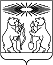 